砖茶之路——中俄万里茶道前世今生陈展大纲2019年8月目  录前言第一单元  茶源古镇越千年第一组  源起洞乡第二组  茶事中兴第三组  砖茶传奇第二单元  茶贸古道连万里第一组  茶道沧桑（沿革）第二组  茶道珠联第三单元  茶道复兴新时代第一组  茶道申遗	第二组  茶贸交流第三组  一带一路结束语	前 言中国是茶的故乡，茶叶源自中国，茶文化发源自中国。2013年，习近平主席在莫斯科国际关系学院的演讲中指出，“万里茶道”是联通中俄两国的“世纪动脉”。羊楼洞，作为中俄万里茶道的重要发轫地，既承载着数个世纪以来丰厚的历史积淀与文化涵养，又肩负着继往开来、推陈出新，弘扬中华茶文化和实现中华民族伟大复兴的时代使命。《砖茶之路》陈列展览，回顾展望了羊楼洞、青砖茶、万里茶道的产生、形成、演变历程，以期引起天下茶人乃至社会各界、世界各国有识之士共绘宏图、同襄大业，使洞茶再盛、古道重光！第一单元  茶源古镇越千年单元说明：青砖茶、米砖茶在这里诞生大木千尺，不离其根；长河万里，必有其源。咸丰三年，太平军占领南京、武夷山茶路中断，羊楼洞茶区凭借区位与产业优势一家独大，声名鹊起，成为万里茶道最重要的源头。第一组  源起洞乡说明：羊楼洞地区人民制茶、卖茶、饮茶，在长期兼收并蓄的过程中形成了独特的茶乡风和茶文化，培育出了富有地域特色的茶文化基因。构成了蔚为大观的“羊楼洞砖茶文化体系”。【实物】1914年湖北省嘉鱼县蒲圻县地形图 【实物】1947年蒲圻县地形图 【实物】《搜神后记》相关页面说明：关于鄂南（按：今鄂南全域晋时属武昌郡，其时武昌郡统七县，惟鄂南有大山。从地理沿革看，武昌山当属幕阜山脉一带茶事的起源，《鄂南茶文化》中认为始于魏晋时期，晋代陶潜的《搜神后记》记载：“晋孝武世，宣城人秦精，常入武昌山采茗。”【书照】  说明：作为万里茶道的源头之一，自唐太和年间（827年-835年）皇诏普种山茶起，羊楼洞就开始种植、加工茶叶。也是自那时起，羊楼洞茶叶加入国家茶马交易，通过大唐安西都护府碎叶城（今吉尔吉斯斯坦境内）销往中亚、西亚等地区。【书照】《宋史 地理志》【复制品】茶引 “羊楼洞砖茶文化系统”主要遗产要素统计表【照片】瑶寨古瑶文化之源。羊楼洞，原名羊楼峒。峒，是指山谷中的平地，是旧时对我国部分少数民族聚居地方的泛称，如苗族的苗峒、侗族的十峒、壮族的黄峒等。有史志记载，元代之前这里及周边山区为汉瑶杂居地，后因战乱，瑶民渐入湖南、广西等地。2017年，中国民间文艺家协会正式命名咸宁市为“中国古瑶文化之乡”，羊楼洞正是其核心区。【照】手工上色民俗人物照片6张清末著名的旅行摄影师大卫·诺克斯·格里菲斯拍摄【照片】松峰山【照片】观音泉【照片】茶乡风【照片】采茶戏【照片】羊楼洞的民间舞蹈【照片】湖北大鼓【实物】«蒲圻志»【实物】«蒲圻县志»【实物】«茶马古道源羊楼洞»【实物】«古岭春秋»【实物】«洞茶今昔»【实物】«羊楼洞之茶业»【实物】«鄂南茶文化»【实物】竹制品、纸扇等第二组  茶事中兴说明：太平天国时期，因武夷山茶道中断，晋商进一步将经营重心转移到了羊楼洞一带，他们拓展茶园，扩大茶号规模，使用羊楼洞茶区更加兴旺。国内有晋、粤、湘、徽、赣、鄂等六帮茶商亦纷至沓来，1861年之后，还有有英、俄、德、日等国商人竞相在羊楼洞办厂制茶，其时有茶庄200余家，主要出产青砖茶、米砖茶等，年出口价值白银一千五百多万两。这片面积不足0.7平方公里的土地，汇集多国巨商大贾，形成一个人口逾四万的大茶市，誉称“小汉口”。2015年11月份，赤壁市被国际茶叶委员会命名的“万里茶道源头”，羊楼洞也同时被授予“世界茶业第一古镇”。【照片】2015年授牌照片【照片】民国时期的羊楼洞照片一组世界茶业第一古镇：羊楼洞湘鄂交界处的羊楼洞小镇，素有“小汉口”之称，不仅是“中国青砖茶和米砖茶之乡”，也是“两湖茶产制造中心”、“鄂湘赣三省茶叶产销集散中心”。羊楼洞因茶而兴、因茶而名，这里生产的青砖茶远销海外，在相当长的一段历史时期里，也是一个以它的名字命名的茶区的中心。在清末和民国时期，羊楼洞的名字经常出现在各种报刊上，其知名度和美誉度远超一般的州府。【照】洋商茶行洋商茶行，是羊楼洞的一大特色。除了俄商的惠昌洋行、新泰洋行、顺丰洋行、阜昌洋行外，还有天裕洋行、源泰洋行、慎昌洋行、柯化威洋行、天祥洋行、杜德洋行、百昌洋行、怡和洋行、协和洋行、美最时洋行、履泰洋行等多个国家洋行在羊楼洞及周边茶区办茶或加工。【实物】《中俄万里茶道与汉口》清同治二年（1863年）俄商顺丰洋行在羊楼洞建砖茶厂，是湖北乃至中国第一个外资砖茶厂，是湖北近代工业的重要开端，也是中国近代制茶业之始。（据武汉出版社出版的《中俄万里茶道与汉口》【照】清光绪三十三年（1907年），广东人魏鉴彬首次在羊楼洞用手摇发电机发电放映无声电影，是有据可查的湖北首次放电影。【照】羊楼洞清光绪三十年（1904年），羊楼洞设立高等小学。1913年，蒲圻县公立女子学校在羊楼洞创办。【照】兴商茶砖有限公司遗址清光绪三十二年（1906年），羊楼洞兴商茶砖有限公司兴建的兴商砖茶厂，曾被有关媒体列入了“近代中国之最”，即“国人投资兴建的武汉乃至全国最大茶厂”。【实物】电表民国11年（1922年），羊楼洞茶庄“长盛川”老板张仲山，从武汉购回小发电机，容量24千瓦，供茶庄发电加工、照明，湖北州县城乡第一次电灯照明出现在羊楼洞。 【地图】两湖茶产制造中心羊楼洞之所以成为“两湖茶产业制造中心”，不仅得益于纬度、气候因素、土壤条件、茶业基础，也与它地处湘鄂赣三省交界处的特殊区位密切相关。羊楼洞东与崇阳、通山为邻，南距通城不及百里，西接湖南临湘县境。因所产茶叶品质优良，深得茶商眷顾，临近各地之茶，亦争相借其声名，以广招徕，沿袭迄今。（三省地图标识初羊楼洞的地理区位）通柜：【实物】主要展示采茶及制茶工具【地图】鄂南近代中国商贸样本羊楼洞茶区，涵盖鄂南的蒲圻、崇阳、通城、通山、咸宁、大冶、阳新，以及湖南的临湘、平江和江西的修水等县。是明清时期国内外著名的茶叶贸易集散与制造中心。【文版】早在唐宋，朝廷就将羊楼洞辟为“户园”、“榷茶”之地。从元、明开始，朝廷还在这里常驻武官，设司管理，名为“羊楼司”。咸丰五年(1855)，清政府因羊楼洞茶市生意兴隆，于羊楼洞设立厘金专局，并在岛口、蒲圻、崇阳、通口、柏敦、杨芳周边产茶县镇设立分局，抽收茶税。除了厘金专局，清政府还在羊楼洞设立了由省直管的邮政局、警察所和高等学堂。1905年，湖北省官钱局在羊楼洞设立代理处，委托当地比较有实力的茶庄兴隆茂、德泰康、义兴等代行兑换或汇兑台票。【照】羊楼洞工人教育实验区计划草案1936年1月，这里还设立了民众教育馆羊楼洞分馆，并创办了全国少有的“羊楼洞工人教育实验区”。《羊楼洞解密》P77【照】俄商在羊楼洞建立了砖茶工厂羊楼洞，不仅是中国青砖茶和米砖茶之乡，也是青砖茶和米砖茶的原产地。近代的青砖茶以鄂南崇阳、通山、蒲圻及湘北的临湘等县之老青茶为原料，多集中在羊楼洞制造。1861年，汉口开放成为对外通商口岸，俄商深入羊楼洞创办了砖茶工厂，由此制造了中国第一块机制砖茶。从那时起，青砖茶主要在羊楼洞加工生产，米砖茶则同时在汉口和羊楼洞生产。1、新泰茶厂创办人照片2、新泰茶厂茶包装、广告画、茶箱等多张图片【书照】1920年《北京实业周刊》 第1期1920年《北京实业周刊》 [第1期]《湖北羊楼洞砖茶业之现状》上记载：“出产地及制造地，正货出羊楼洞，次货出羊楼司、柏墩，下货出聂市，即在以上三地制造洋商制造地在汉口（按本国惟上开四地出产砖茶砖面皆印有洞庄二字，故蒙俄人衹知有羊楼洞而不知其他之三市也）。”1920年《银行周报》[第4卷，第2期页]《羊楼洞茶叶之调查》中，同样也记载了“正货出羊楼洞”之说。【书照】《福建农工商官报》中国最早的茶务讲习所清朝末期，湖广总督张之洞、学监张百熙、刑部主事萧文昭等重臣多次上奏，建议“购地试种，购机制茶，设茶务学堂，以期推广。”他们的奏折引起了朝廷重视，并率先在羊楼洞得到实施。1909年清政府在羊楼洞成立茶务讲习所。同年，湖北省还在羊楼洞设立模范茶场，以培养人才，同时向民间推广茶叶优良品种。民国八年实业厅派员恢复，改名湖北茶业试验场。【照】1920年，湖北羊楼洞砖茶之现状《羊楼洞解密》P9【照】1936年《首都国货导报》鄂省蒲圻县羊楼洞茶业慨况《羊楼洞解密》P6【照】鄂省蒲圻县羊楼洞茶业慨况《羊楼洞解密》P8【照】羊楼洞茶叶之调查《羊楼洞解密》P8【照】羊楼洞茶叶之制造与运销《羊楼洞解密》P11【照】湖北羊楼洞区之茶叶《羊楼洞解密》P13以上直接用相关资料影印件 【物照】观音泉石碑拓片第三组  砖茶传奇说明：横跨亚欧大陆的“中俄茶叶之路”，是继丝绸之路的又一条国际商路。青砖茶应运而生，以它特有的品质、功能和市场份额，产生了当时世界上“最大的茶经济流”、“最大的茶交易额”、“最大的茶税收”、“最大的茶幅员”、“最大的茶人口”。青砖茶是当之无愧的“万里茶道第一茶”。青砖茶的历史及演变青砖茶是中国茶叶生产和贸易中的一个奇迹。它有着特殊的形状，有着漫长的演变过程，有独特的饮用功效，更承载着神奇的社会功能。所以，一块青砖茶，它已经不是一种纯粹的茶叶，而是在历史的沉淀中升华而成的一个熠熠生辉的文化符号。【书照】《漫谈茶砖》《漫谈茶砖》记述：“所谓砖茶，就是把普通茶叶用强力的压缩器，压成像砖那样的坚硬薄板，但是并不像砖那样脆弱，其硬度除非用锯以外简直无他法切开，因为普通的茶叶蓬蓬松松，搬运至感不便，于是把它压成茶砖自可免去这种麻烦”。青砖茶的生产，始于唐、宋时代，古名饼茶。宋时的茶马政策，就是以中土的茶，换塞外的马，当时所称的茶，便是砖茶，其产地多在长江流域。【书照】《宋史·食货志·下五·茶上》《宋史·食货志·下五·茶上》载：“茶叶主要品种有二类：‘曰片茶，曰散茶，片茶蒸造实卷模中串之’。”这里所谓的“片茶”，系将茶叶蒸后压成饼状，即今青砖茶之雏形。【实物】明代 帽盒茶（复制品）到明代中期，“片茶”逐渐演变成“帽盒茶”。经人工用脚踩制成椭圆形的茶块，形状与旧时的帽盒一样。每盒重量正料7斤11两至8斤不等，每3盒一串。经营这种茶的山西人，叫盒茶帮。【实物】1863年机制砖茶（复制品）真正意义上的青砖茶，最早是“借杠杆之力，压成砖形，随即脱模置放室内，任其自干，数日后即可装箱起运。”后来，砖茶压制设备由杠杆压榨器改为螺旋式压榨机，制成之砖茶，较为紧密而结实。1863年，俄国商人在羊楼洞建立砖茶工厂，改良中国压制砖茶方法，用机器生产取代手工作坊生产，动用蒸汽压力压制砖茶。【照】清末民初时期的羊楼洞砖茶包装纸《羊楼洞解密》P42申報（1873）：《包含有羊楼洞顺丰茶号的商号及价格》【实物】青砖茶一组羊楼峒新泰茶庄砖茶包装印模（老物件、需购买或复制）新泰茶厂米砖茶（老砖茶，需购买或复制）【照】顺丰洋行建筑照片清末著名的旅行摄影师大卫·诺克斯·格里菲斯拍摄【实物】老青茶（复制品）近代的青砖茶以鄂南蒲圻、崇阳、通山及湘北的临湘等县之老青茶为原料，多集中在羊楼洞制造。羊楼洞及其周边地区是青砖茶的原产地，已被国际茶界公认。赤壁市也被中国茶叶流通协会授予中国青砖茶和中国米砖茶之乡。【图版】青砖茶生产工艺（连环画）【视频】青砖茶生产工艺说明：青砖茶生产工艺主要分为六大工艺过程，每个工艺过程对青砖茶品质都有重要影响。分别叙述如下：（推荐摆放模型）1、青砖茶初制工序分别为：茶树种植生长——采割——运青——晾青——杀青——揉捻——晒干——老青茶毛茶。2、青砖茶渥堆工序过程：成大堆——渥大堆——挖主沟——挖子眼——通风——逐渐干燥——陈化。渥堆工艺过程时间最短需要6个月以上，最长2-5年。3、青砖茶复制工序：领料——拣杂——喂料——散沱茶——滚筒筛分 ——粗茶切碎——平圆筛分——分类风选去砂石——割脚去扬灰——风选去尘去毛衣——拣剔杂质——整理砂斗茶——复切——复筛——复风选——各路茶上堆 ——扒茶匀堆筑边——里茶半成品”4、青砖茶压制工序:分类领料——分类称料——入蒸茶盒——进蒸茶笼——蒸制——底面茶入模——里茶入模——酒面茶入模——盖面版——盖杉木翅——紧压——定为固定——出斗模——冷却定型——进斗模——回螺丝——起杉木翅——出砖——油底版——蒸面版——修边检查——热砖送烘，共计近20多道加工工序。5、青砖茶烘制工序：热砖进烘——称量分类——外形分类——分类堆码——晾置——逐步升温——烘制干燥——报检——水份检验——净含量与外形检验——合格出烘——出烘青砖。共计近10多道工序。【照】羊楼洞茶山及茶农照片共4张清末著名的旅行摄影师大卫·诺克斯·格里菲斯拍摄【照】羊楼洞收茶、捡茶、选茶、晾晒等茶厂内部照片及制茶全过程共13张清末著名的旅行摄影师大卫·诺克斯·格里菲斯拍摄【照】1874年羊楼洞茶厂制茶工艺图《中俄万里茶道与汉口》P127【照】工人在砖茶厂内制茶《茶画中俄 两国往来的湖北见证》P13【照】1907年汉口兴商米砖茶      1910年聚兴顺米砖茶《茶画中俄 两国往来的湖北见证》P15【实物】1929年美国国家地理杂志合订本一册【照】砖茶展示照片1929年美国国家地理杂志合订本，其中蒙古驼队，在和中国贸易中-沙漠中的货币-砖茶展示照片【文版】青砖茶功效降血脂。青砖茶可激活低密度脂蛋白受体(LDLR)，通过改善肝脏及细胞的代谢功能，提高肝脏的抗氧化活力，起到显著的降血脂效果。具有明显的降血糖作用。青砖茶可、调控糖代谢与糖运转相关基因的表达水平，降低血清中血糖的浓度，具有显著的调降血糖效果。 具有显著的减脂肪作用。青砖茶可以抑制脂肪酶和淀粉酶活性、降低脂肪和淀粉食物的利用率，达到有效调控能量代谢与脂肪代谢，表现出显著的减肥瘦身效果。  可有效抵御和修复过量饮酒引起酒精性肝损伤。论饮酒前、饮酒中还是饮酒后喝茶，青砖茶都具有不同程度的抵御或修复效果。   可有效降低血尿酸水平，具有预防和改善痛风的作用。青砖茶可调控蛋白质代谢和嘌呤代谢，表现出明显的降低尿酸作用，且高剂量表现效果尤为突出。可有效平衡肠道微生物菌群，具有显著的调理肠胃作用。青砖茶可以有效增加肠道中双歧杆菌、乳酸菌等有益菌的数量，减少大肠杆菌、沙门氏杆菌、金色葡萄球菌等有害菌的数量，起到平衡肠道微生物菌群分布，有效调理肠胃功能。   具有显著的抗辐射作用，可有效抵御紫外辐射、预防皮肤细胞光老化。青砖茶能有效清除紫外辐射产生的过量自由基，增强皮肤细胞的抗氧化力，可有效抵御紫外线UVB对皮肤细胞的损伤，预防和修复皮肤的光老化。【照片】川字、洞庄、兴商砖茶等【文版】砖茶标准世界品牌百年铸造在清末民初，赤壁青砖茶以其奇特的工艺独树一帜，大放异彩，多次在国内外赛会（博览会）中获奖。1993年，国家颁布不同茶类国家标准，其中紧压茶、青砖茶等砖茶标准授权赤壁市赵李桥砖茶厂制订。【实物】全国民族团结进步模范单位牌匾【实物】全国民族团结进步先进集体牌匾【实物】国家非物质文化遗产保护名录赵李桥砖茶厂被国家商务部授予“中华老字号”，并先后被国务院、国家民委授予“全国民族团结进步模范单位”、“全国民族团结进步先进集体”光荣称号。“赵李桥砖茶制作技艺”被列入国家非物质文化遗产保护名录。2014年6月12日， 赤壁市羊楼洞砖茶文化系统被列入中国重要农业文化遗产行列。【照】杨洁篪与巴比奇合影【实物】外交国礼青砖茶说明：2014年6月23日，原国务委员杨洁篪携羊楼洞茶业有限公司参加长江上游地区与俄罗斯伏尔加河沿岸联帮区领导人座谈会，羊楼洞茶业股份有限公司以“和”为主题的青砖茶作为外交国礼，由国务委员杨杨洁篪赠送给俄罗斯总统全权代表巴比奇。【照】泰国诗琳通公主2016年3月，羊楼洞茶业有限公司应邀前往泰国参加“地坛文化庙会全球行-曼谷之旅”，泰国诗琳通公主接受了羊楼洞茶业公司赠送的“赤壁青砖茶”礼品。【照】百年世博中国名茶金骆驼奖“赤壁青砖茶”品牌荣获百年世博中国名茶金奖，羊楼洞老青茶荣获百年世博中国名茶金骆驼奖。【照】“赤壁青砖茶CHIBIQINGZHUANCHA”商标2018年11月，国家知识产权局商标局批复，“赤壁青砖茶CHIBIQINGZHUANCHA”商标被认定为中国驰名商标。【照】函《赤壁市人民政府关于界定赤壁青砖茶地理标志产品保护范围的函》赤壁政函〔2014〕86号与国家知识产权局商标局批复文件的扫描件第二单元  茶贸古道连万里单元说明：中俄万里茶道从这里出发出乡关，渡江河；越长城，穿大漠。满载着羊楼洞青砖茶的商队一路向北，昼夜兼程，筚路蓝缕，用坚实的脚步和无数次往返，踏出了地球上跨度最长的陆路——中俄万里茶道。【电子地图】万里茶道示意图第一组  茶道沧桑【视频】茶叶之路——《洞茶春秋》上集（建议更换）【电子地图】万里茶道示意图（不同的颜色标明三条茶道）内容提示：一、以羊楼洞为起点的万里茶道，有一个漫长的发展过程。唐宋时期至明朝末年，是万里茶道发展的第一阶段，称为茶马（互市）古道，主要运销的是散茶和饼茶。1、公元六世纪，赤壁茶叶就随着商人的驼队，沿“丝茶之路”传入中亚。唐代，赤壁被朝廷辟为“园户”。“园户”指专门种植和生产茶叶的基本单位，犹如今天的茶叶专业户，它是唐代茶叶经济开始兴盛的体现。据河北《万全县志》记载：“早在宋景德年间，官府就以两湖茶叶与蒙古进行茶马交易。”2、明清之际，“丝绸之路”完全变成了“砖茶之路”。各国商队源源不断地将羊楼洞的砖茶输往中亚、欧洲各个国家。二、1689年（中俄尼布楚条约签订）至太平天国运动，是万里茶道发展的第二阶段，称为中俄茶叶之路，主要运销的是饼茶、帽盒茶和砖茶。1、从1727年中俄签订《恰克图条约》，这条茶叶之路变得更加繁荣。据《鸦片战争前中国茶叶对外贸易大事记》记载：1727年（清雍正五年），沙俄女皇派遣使臣来华，申请通商，订立《恰克图条约》，中俄茶叶陆路贸易从此确立。晋商在恰克图中方一侧迅即建立了一个“买卖城”（贸易集市），把运扺的茶叶全部集中于此，俄商也携货汇集到这里易茶。这样，恰克图就成了输俄茶叶的最大集散地。其时输俄的中国茶叶，除了有工夫红茶，福建、浙江花茶，皖南绿茶，建德珠兰茶，还有鄂南的砖茶。2、1862年《中俄陆路通商章程》签署后，俄商取得了深入中国内地直接采购茶叶的特权，他们改变了晋商长期以来的运茶路线。俄国茶商将茶叶从汉口起运，用轮船运至上海，再走海路到天津。后一路向西走陆路，用骡马或骆驼驮运至张家口。3、1869年苏伊士运河开通后，中西航线缩短，1878年，俄国又开设了从汉口到敖德萨的直航航线，茶叶运输更为便捷。　　三、太平天国运动至新中国成立前，是万里茶道发展的第三阶段。太平天国运动爆发后，福建茶路中断，以羊楼洞为核心的茶区生产十九世纪上半叶，经恰克图转口的（以羊楼洞茶区产品为主）茶叶出口额达到了中国对俄出口总额的40%。（以羊楼洞为起点）1、1891年俄皇太子尼古拉造访汉口，返俄时沿长江到上海，后在海参崴登陆，参加了西伯利亚铁路开工仪式，而后朝首都圣彼得堡方向西行。这条路线在西伯利亚铁路峻工后被俄国茶商采用。　2、1905年，横贯俄国东西的西伯利亚铁路开通，改变了万里茶道的格局。俄国的茶商，不再走汉口—张家口—乌兰巴托—恰克图的路线，而选择了汉口—上海—天津—海参崴—圣彼得堡的路线。3、由于铁路的修建，陆路的运输形式也在不断发生变化。1918年，粤汉铁路（今京广线南段）与京汉铁路通了车，在西距羊楼洞4公里的地方设了一个赵李桥火车站，青砖茶可直接由赵李桥上火车北运，而不再经水路中转。鸡公车、牛车、骆驼等这些传统运输工具也逐渐消失在历史的长河中。1917年，俄国十月革命后，由于苏联国内政策的改变，对羊楼洞茶业造成很大打击。1928年“中东路事件”后，中苏绝交，羊楼洞茶叶外销路线中断。抗战爆发后，羊楼洞又被日军铁蹄践踏，供内销的砖茶生产也十分萧条。长达两个世纪的中俄茶叶之路逐渐淡出历史舞台。　【照】汉口列尔宾街1891年4月21日，俄新泰砖茶厂庆祝建厂25周年，在位于汉口列尔宾街（今江岸区兰陵路）的新泰茶叶公司举行了盛大庆典。俄皇太子尼古拉是最尊贵的来宾。当日，新泰砖茶厂两位厂主——托克马可夫和莫洛托可夫，阜昌砖茶厂厂主、皇太子的表兄巴诺夫，还有其他在汉口的俄国茶商，都出席了此次“百年难遇”的觐见活动。【照】粤汉铁路【实物】俄罗斯早期马灯【实物】俄罗斯早期茶叶盒【实物】俄罗斯早期茶叶罐【实物】俄罗斯早期纯银名片盒【实物】俄罗斯早期打字机【照】俄国十月革命后第二组  茶道珠联以鄂南为起点的万里茶道南起羊楼洞，西至俄罗斯圣彼得堡。茶道贸易过程分为生产、集散、外销三大环节，由万里茶道沿线的各个城市、集镇、村落共同接力，实现了这一完整的茶叶贸易过程。汉口和张家口是万里茶道（中国段）的主要节点，汉口是南方产茶区北运的集散中心，而张家口则是茶道外销的出境集散地。【图】中俄万里茶道手绘地图《茶画中俄 两国往来的湖北见证》P4【照】新店1、鄂（1）万里茶道第一埠新店新店，位于赤壁城西27公里处，隔潘河与湖南临湘县定湖相望。“新店向本以便水运，为茶箱运汉所必由，故舟车云集，而油盐丝布之自外输者，运费轻于洞市，售价较廉，商务之盛，有自来矣；自铁路兴，百货用火车转运，影响于新店者，实非浅鲜。”因为新店独特的地理位置，所以成为羊楼洞及周边地区茶叶水运的重要商埠。【实物】鸡公车【实物】路石【照】汉口外滩清末著名的旅行摄影师大卫·诺克斯·格里菲斯拍摄（2）汉口——东方茶港汉口处于中国茶叶产区的中心地带，且拥有两江交汇、九省通衢的优越地理位置，因此“湖南茶溯湘江、沅江、澧水，陕甘茶循汉水，江西宁州茶及安徽祁门茶溯江而上，四川茶顺江而下，麇集于汉口”，故“（汉口）街市每年值茶时，甚属盛旺”。“十里帆樯依市立，万家灯火彻宵明”便是当时汉口茶港的生动写照。【表】汉口主要俄商洋行贸易额（1901—1905）中俄文对照《中俄万里茶道与汉口》P1281904年《实业:汉口与茶之关系》（需购买）1918 年《漢口茶商製茶情形及銷俄狀况（六年秋季報告）（附表） 》（需购买）1920 年《近聞：農業：羊樓洞磚茶業調査表 》（需购买）1921 年《华茶对俄销路之复活》 （需购买）1929 年《每週商情：漢口俄商茶棧歇業 》1939年《准备输俄的茶叶装箱 [照片]》（需购买）川字、羊楼洞、兴商、乾泰恒砖茶图片1936 年《中俄贸易与华茶销俄之今昔观(附表)》【照】汉口港脚夫1899年3月4日刊载于英国《伦敦新闻画报》的武汉老照片，描绘了汉口江边的景色，脚夫将货物装到船上。 【照片】汉口苦力搬运茶叶【实物】汉口商号铜鞋拔【实物】汉口公司牛角章一枚【实物】银锭（复制品）【照】长江岸边的汉口，可以看见黄鹤楼（1874 年）【照】汉口码头（1874年）俄国摄影师阿道夫•伊拉莫维奇•鲍耶尔斯基摄 【文版】1861年汉口开埠，外商进入收购加工茶叶，汉口的茶叶出口贸易开始走向兴盛。至1890年这段时间，中国出口的茶叶垄断了世界市场份额的86%，而由汉口输出的茶叶占中国出口总量的60%。穿梭往来的运茶船队不断进出汉口港，停泊茶船的码头长达30多华里。汉口因此被欧洲人誉为“茶叶港”。【照】襄阳码头从汉口出发的茶船经过20多天逆水行舟，在襄阳的官码头卸货，再装上体积较小的船，驶入汉江的支流唐河继续北上，唐河的终点就是河南省社旗县的赊店古镇，那里是万里茶道的水运终点。【照】襄阳城墙及码头【照】樊城码头（1874年）俄国摄影师阿道夫•伊拉莫维奇•鲍耶尔斯基摄【照】赊店古镇赊店古镇位于河南省南阳市社旗县，北通汴洛之动脉，南达襄汉之津渡，是南北水陆交通的中转站，也是晋商对俄茶叶贸易的重要转运通道。赊店镇开埠于明万历年间（1573-1629年），于清乾嘉年间（1736-1820年）达到鼎盛，是万里茶道沿线重要的商贸名镇。【照】太行陉又称太行道，是古代历史上沟通晋城市和焦作市的一条重要通道。南起河南焦作沁阳，北接山西晋城市泽州县。“北达京师，南通河洛”，是古代一条军事、商贸和文化交流的大动脉。【照】祁县古城祁县是晋商发祥地，东有板山，西有白寺岭，双峰对峙，形成天然关隘，是进出上党之门户，历来为兵家必争之地。整个城池形同古代官吏所戴的纱帽，故有“纱帽城”之名。【实物】晋商茶商名片三张【实物】早期祥生号茶标【实物】早期京省茶标【照】雁门关雁门关雄踞山西省忻州市代县以北恒山主峰——雁门山中，南控中原，北扼大漠，拥有一组庞大完整的军防体系，也是万里茶道上各民族交流融合的重要门户。【实物】广泰丰官礼茶食商标【实物】复胜斋茶号广告纸【照】得胜口得胜口位于山西省大同市新荣区堡子湾乡，自古是连接晋北与内蒙古的主要通道，在明清时期，也是长城沿线汉蒙民族间重要的茶马互市之地。得胜口古堡群由一口三堡组成，相继建于明代。【实物】清代“同和长茶庄”木印【实物】清代茶锥【实物】茶砖铲、勺【实物】戥秤【实物】清代天平【照】杀虎口山西省右玉县杀虎口位于晋蒙交界处，自古以来便是沟通南北的主要通道。隆庆年间，俺答汗与明廷达成和议，大同右卫在杀虎口关城下设置马市，从此杀虎口成为边贸往来之孔道，更成就了清代晋商“走西口”的盛况，由此成为万里茶道西路的重要节点。【实物】晋商“兴盛号”走口烧茶用的汆壶【照】宣化古城宣化古城位于河北省张家口市宣化区内，是明朝长城九镇之一宣府镇的“镇城”所在地，是古代塞北地区重要的军事、政治、商贸、文化活动中心。清代中后期由军事重镇逐渐转变成商贸城市。【照】张家口张家口堡北倚长城，西对辽金元古道，南控洋河谷地，东临清河，处于蒙古族三条南下通道的结合点上，是汉蒙双方贸易的主要场所。入清后，清政府规定出口贸易必须先在张家口完税，然后运往库伦，由库伦办事大臣检验部票，发放护照，方可运至恰克图。【照】张家口附近的长城（1874 年）俄国摄影师阿道夫•伊拉莫维奇•鲍耶尔斯基摄【实物】清初旅蒙茶商“德巨生茶庄”资料3、内蒙【照】张库大道张库大道是从张家口出发至库伦（今乌兰巴托），并延伸到俄罗斯恰克图的古商道。商道在近两百年时间里逐渐形成，沿张库大道及其辐射的范围迅速崛起了张北、贝子庙、多伦、归化、乌里雅苏台、科布多、二连等十几处商业城镇。4、蒙古国【照】库伦原名乌尔格，乾隆四十三年（1778年），皇帝降旨哲布尊丹巴在北京到恰克图商路上的驻地设立城防，取名库伦，意为“栅栏围起来的草场”。清代中期以后，库伦属于乌里雅苏台库伦办事大臣辖区，为土谢图汗部中旗驻地，逐渐发展成为漠北地区最大的城市和商业宗教中心。1924年蒙古人民共和国成立后，改库伦为乌兰巴托，并定为首都，意思是“红色英雄城’。【照】库伦1888年【照】库伦（1874 年）【照】内蒙商队及驿站照片2张清末著名的旅行摄影师大卫·诺克斯·格里菲斯拍摄【照】蒙古驼队1929年美国国家地理杂志合订本，其中蒙古驼队，在和中国贸易中-沙漠中的货币-砖茶展示照片5、俄国【照】恰克图贸易市场一组蒙语意思是“有茶叶的地方”，汉名“买卖城”，南通库伦（今蒙古国乌兰巴托），北达上乌丁斯克（今俄罗斯乌兰乌德），是清代中俄边境重镇。清雍正五年（1727年）中俄签订的《恰克图条约》规定，两国以恰克图河为界，河北的旧市街划归俄国，清朝于河南建立新的市镇，后作为中俄贸易地。《中俄万里茶道与汉口》P162【视频】恰克图【油画】贵族的下午茶（复制品）《中俄万里茶道与汉口》P154【油画】喝午茶的商人之妻（复制品）【实物】欧式名片夹【实物】欧式烛台【实物】欧式名片盒【实物】俄罗斯早期玻璃瓶【实物】早期欧洲手摇计算机（俄罗斯人发明）【实物】俄罗斯早期银行股票【实物】俄罗斯早期糖纸【实物】《俄国疆界风俗志》复制品【实物】俄罗斯洋行广告小盒【实物】俄商早期怀表【实物】欧洲音乐盒万里茶道的终点：圣彼得堡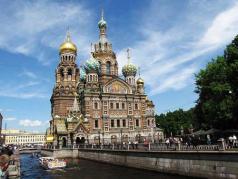 第三单元 茶道复兴新时代单元说明：一带一路在这里复兴不忘初心，方得始终。万里茶道是过去时，更是现在时和未来时。在习近平新时期治国方略和“一带一路”倡议的引导下，万里茶道必将迸发出新的生机与活力，开启沿线国家友谊新里程，缔造人类命运共同体新传奇！第一组  茶道申遗【照】首届“万里茶路”文化遗产保护座谈会赤壁宣言。2012年，由湖北省文物局发起，邀请“万里茶路”沿线省份的文物部门、专家学者在湖北赤壁市召开了首届“万里茶路”文化遗产保护座谈会。本次会议发表了《赤壁宣言》，基本确定了“万里茶路”在我国境内的主要线路。万里茶道文化遗产保护工作研讨会（2012年6月30日湖北赤壁）【照】第二届“万里茶路”文化遗产保护座谈会赊店共识。2013年5月，在河南社旗县召开了第二届“万里茶路”文化遗产保护与利用座谈会。会议根据习近平总书记2013年3月在俄罗斯演讲的精神，正式将“万里茶路”改为“万里茶道”。会议形成了《赊店共识》。2013年5月，在河南社旗县召开了第二届“万里茶路”文化遗产保护与利用座谈会。3月23日，国家主席习近平在莫斯科国际关系学院发表演讲。【实物】《万里茶道共同申遗倡议书》申遗倡议。2013年9月10日，中蒙俄三国在内蒙古二连浩特达成“万里茶道是珍贵的世界文化遗产”的共识，签署《万里茶道共同申遗倡议书》，将万里茶道“申遗”提到战略高度。羊楼洞作为万里茶道的重要节点被列为湖北省拟定的“万里茶道”申遗推荐点之一。【照】第三届“万里茶路”文化遗产保护座谈会武汉牵头。2014年5月，福建武夷山召开了第三届“万里茶道”文化遗产保护与利用座谈会，8省文物局一致推荐湖北省为万里茶道申遗联络省份，武汉为万里茶道申遗牵头城市。【照】万里茶道申报世界文化遗产办公室”揭牌2015年4月，万里茶道沿线8省及武汉市文物部门在武汉召开申遗工作推进会，会议正式确定湖北省为申遗牵头省份，武汉市为牵头城市，省文物局及武汉市领导为“万里茶道申遗办公室”揭牌。【照】万里茶道文化遗产保护工作推进会（2015年4月28日湖北武汉）【实物】《万里茶道（中国段）申报中国世界文化遗产预备名单文本》预备名单。2015年10月、2016年5月、2016年8月、2017年3月，万里茶道沿线8省及武汉联合申遗办在湖南益阳、湖北武汉、河北张家口、山西太原分别召开万里茶道申遗工作推进会，推进《万里茶道（中国段）申报中国世界文化遗产预备名单文本》编制相关事宜。正式确定《万里茶道（中国段）申报中国世界文化遗产预备名单文本》。【实物】《国家文物事业发展“十三五”规划》纳入规划。2016年，国家文物局将万里茶道保护工作纳入《国家文物事业发展“十三五”规划》。（文字内容展示）【地图】万里茶道（中国段）沿线文物分布点2017年5月，万里茶道（中国段）沿线8省文物局及武汉市申遗办向国家文物局上报了《万里茶道（中国段）申报中国世界文化遗产预备名单文本》。文本包括了湖北省武汉市、襄阳市、宜昌市五峰县、咸宁市赤壁市、恩施州鹤峰县等地的11处文物点。（地图上标注湖北省11处文物点）【照】国际古迹遗址理事会第19届代表大会三国联动。2017年底，在印度召开的国际古迹遗址理事会第19届代表大会上，中国、蒙古、俄罗斯古迹遗址保护协会代表认为，万里茶道是推动“一带一路”的重要项目，并就共同推动万里茶道申遗工作达成初步共识。【实物】《丝绸之路经济带和21世纪海上丝绸之路文化遗产保护与交流合作专项规划》2018年，国家文物局将“万里茶道文化遗产研究与保护工程”列入《丝绸之路经济带和21世纪海上丝绸之路文化遗产保护与交流合作专项规划》。【实物】《中国世界文化遗产预备名单》2019年3月，国家文物局发函，同意将“万里茶道”列入《中国世界文化遗产预备名单》。【实物】《中俄万里茶道与汉口》(中、俄、英文版)武汉市国家历史文化名城保护委员会编。2014年9月，武汉出版社【实物】《中俄万里茶道城市市长高峰论坛成果汇编》武汉市政府编。2014年中国古迹遗址理事会【实物】大型原创楚剧《万里茶道 》（节目单）【实物】《欧亚万里茶道及其源头》汉英对照宋亚平主编。2015年5月，崇文书局【实物】《万里茶道汉口画册》[俄]伊万·索科洛夫著、黄敬东编译、李皖编校。武汉出版社【实物】《世纪动脉  万里茶道》万里茶道今昔编委会。2017年5月，山西经济出版社【实物】《湖北与中俄万里茶道》刘再起著。2018年10月，人民出版社【实物】《重走中俄万里茶道》长江日报编辑部。2015年12月，武汉出版社【实物】《万里茶道源头 羊楼洞解密》冯晓光著。2015年10月，华中师大出版社【实物】《汉俄语境下“茶”语言文化比较研究》邹学强著。2010年8月，四川大学出版【实物】《“万里茶道”研究：洞茶与中俄茶叶之路》严明清、贾海燕、路彩霞编。2014年10月，湖北人民出版社【实物】《万里茶道》张应康等编。 2016年4月，山西人民出版社【实物】《茶道万里行》叶雄彪编。2016年5月，海峡文艺出版社【实物】《万里茶道申遗》刘英姿、唐惠虎、[俄罗斯]陶米恒·叶甫盖尼·尤里耶维奇 著。 2015年8月，武汉出版社 【实物】《万里茶道河北段》张家口市文物考古研究所。2018年9月，天津古籍出版社【实物】《晋中茶商与万里茶道》 张维东。2017年5月，三晋出版社【实物】《重走万里茶道》周建军编著。 2015年8月，新华出版社【实物】《欧亚万里茶道及其源头》宋亚平编。2015年5月，崇文书局【实物】《万里茶道劲旅：祁县茶商》范维令编著。2017年8月，北岳文艺出版社【实物】《万里茶道与中国赊店》巴志强、万清菊。 2014年10月，中州古籍出版社【实物】《铅山万里茶道笫一镇》铅山县人民政府【实物】《茶道万里行》叶雄彪。2016-05，海峡文艺出版社【实物】《湖北与中俄万里茶道》刘再起著。2018-11，人民出版社【实物】《湖北与中俄万里茶道》运玉贞。2018年5月，中华工商联合出版社【实物】《万里茶道学术研讨会论文集》2017年8月，内蒙古博物馆学会编【实物】《亚欧万里茶道源头 羊楼洞茶区探秘》 DVD 	2011年3月，湖北科技学院研究中心【实物】《万里茶道河南段文化遗产调查与研究》河南省文物建筑保护研究院编。2016年11月，文物出版社【实物】《万里茶道河北段文化遗产调查与研究》张家口市文物考古研究所编。2018年9月，天津古籍出版社第二组 茶贸交流【照】俄罗斯入世：鄂俄经贸合作发展论坛《茶画中俄 两国往来的湖北见证》P188【照】“长江一伏尔加河”区域合作项目两河合作。在中国“一带一路”国家战略的推动下，湖北与俄罗斯之间的经贸往来愈加频繁和深入，“长江一伏尔加河”区域合作项目正在双方政府主导下大力推进。【照】论坛2013年5月，“中国长江中上游地区与俄罗斯伏尔加河沿岸联邦区合作：潜力和前景”论坛召开。《茶画中俄 两国往来的湖北见证》P189【照】签约现场2014年6月，华侨华人创业发展洽谈会在武汉召开，吸引了不少俄罗斯的客商。《茶画中俄 两国往来的湖北见证》P191【实物】羊楼洞出产的茶叶外交国礼。2014年6月，羊楼洞茶业一款以“和”为主题的羊楼洞青砖茶，被外交部选为国礼，赠予普京。【照】2015中国武汉汉口北——俄罗斯首届经贸洽谈会暨汉口北首届出口商品展销会”经贸展销。2015年5月17日，“2015中国武汉汉口北——俄罗斯首届经贸洽谈会暨汉口北首届出口商品展销会”在武汉拉开了序幕。【照】2015年11月6日，“2015国际茶业大会暨第二届长江文化论坛”在赤壁市开幕。【照】武汉东湖国际会议中心合作共赢。2016年6月5日，中国中部国际产能合作论坛暨企业对接洽谈会开幕式在武汉东湖国际会议中心举行。【照】2015年8月，成都会议前夕，俄罗斯总统驻伏尔加河沿岸联邦区全权代表巴比奇访问湖北《茶画中俄 两国往来的湖北见证》P196【照】签约现场湖北省与俄罗斯车里雅宾斯克州签署了《中共湖北省人民政府与俄罗斯车里雅宾斯克州关于发展合作关系意向书》。【实物】赵李桥茶厂出品的青砖茶赵李桥茶厂用茶砖铺开了与俄罗斯交流的大道。该厂生产的青砖茶被作为国礼送到俄罗斯卫国战争老战士手中。《茶画中俄 两国往来的湖北见证》P203【照】赵李桥茶厂照片一组《中俄万里茶道与汉口》P192—P199第三组  一带一路说明：中国提出倡议5年来，“一带一路”在全球范围内获得广泛响应支持，成为相关国家和城市发展的重要推动力，参与各方在贸易、工业、旅游和人文等领域的交流不断加深。【电子地图】一带一路示意图【照】2015年11月，第二届长江文化论坛：“长江经济带与万里茶道”开幕现场《茶画中俄 两国往来的湖北见证》P197【照】2015年10月24日，武汉—莫斯科国际铁路货运公共班列首发式现场。【照】汉新欧班列首发仪式2016年6月，汉新欧班列首发仪式。汉欧国际物流有限公司用一条跨越国界的运输线，连接起了湖北与俄罗斯经济与文化沟通的桥梁。【实物】赤壁青砖茶2018年7月12日，外交部向全球推介湖北——“赤壁青砖茶”。【实物】乾泰恒砖茶2019年7月，乾泰恒砖茶被武汉举办的2019年第七届世界军人运动会组委会定为唯一指定黑茶。【照】伊尔库茨克早在1718年，伊尔库茨克已有驼队带来的茶叶交易，当时主要用毛皮和茶叶以货易货。1727年中俄《恰克图条约》签约后，中俄官方与民间的驼队茶叶贸易开始大规模展开，同时伴有茶叶走私活动，伊尔库茨克成为茶叶之路上商人们的重要落脚点。【照】赵李桥茶厂《茶画中俄 两国往来的湖北见证》P202【照】万里茶道的终点--圣彼得堡圣彼得堡是万里茶道的茶叶消费中心，也是向欧洲扩散中国茶叶的窗口。今日普及俄罗斯全境的饮茶风气，便是以它为中心逐渐扩散形成。结束语站在新的历史起点上，面向未来，任重道远。走进羊楼洞，一览中俄万里茶道的前世今生，在感慨时光倥偬、世事沧桑之余，您是否更为惊喜地看到一幅全新的、绚丽夺目的“万里茶道”时代画卷正在徐徐展开呢？砖茶再盛开新纪，古道重光谱华章。这正是古镇人民给共和国70周年华诞的庄严献礼！另：下面这段文字以鄂南为起点的万里茶道南起羊楼洞，西至俄罗斯圣彼得堡。茶道贸易过程分为生产、集散、外销三大环节，由万里茶道沿线的各个城市、集镇、村落共同接力，实现了这一完整的茶叶贸易过程。汉口和张家口是万里茶道（中国段）的主要节点，汉口是南方产茶区北运的集散中心，而张家口则是茶道外销的出境集散地。改为：以鄂南为起点的万里茶道南起羊楼洞，西至俄罗斯圣彼得堡，全线长约13000公里。茶道贸易过程分为生产、集散、外销三大环节，由万里茶道沿线的各个城市、集镇、村落共同接力，实现了这一完整的茶叶贸易过程。汉口和张家口是万里茶道（中国段）的主要节点，汉口是南方产茶区北运的集散中心，而张家口则是茶道外销的出境集散地。此外：由于文本经多人、多次修正，字体、大小、间距等可能不一致，请先统一再制作。